DUKPT Operation ManualV1.0.6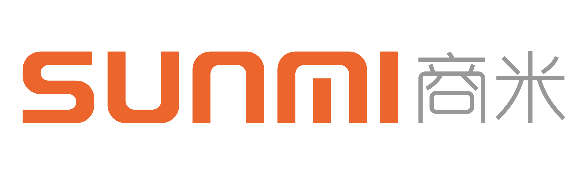 Revision HistoryDUKPT Operation ManualIntroduceMaster POSMaster Pos mainly uses DUKPT key management technology to ensure that a unique key is used for each transaction process. In addition, it uses an irreversible key conversion algorithm, which makes it impossible to crack the previous transaction key from the current transaction data information. Master pos main job is to export the IPEK to the target pos using KEK and the target pos public key encryption.Target POS Target Pos is based on the idea of DUKPT key distribution and uses 3DES encryption method to import KEK from the Host. During the IPEK injection process, the relevant information of the target pos are transmitted to the master pos through the serial port. The master pos returns the encrypted IPEK to the target pos. The target pos is decrypted by the RSA private key firstly, and then decrypted by KEK. IPEK is stored in the security chipIntroduction of a set of cardsMaster POS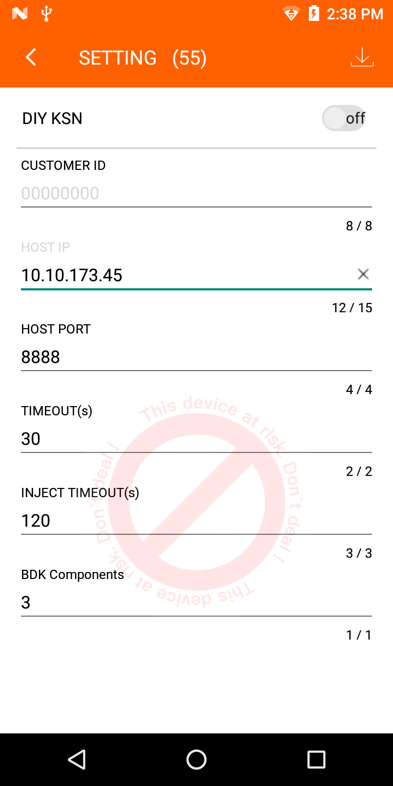 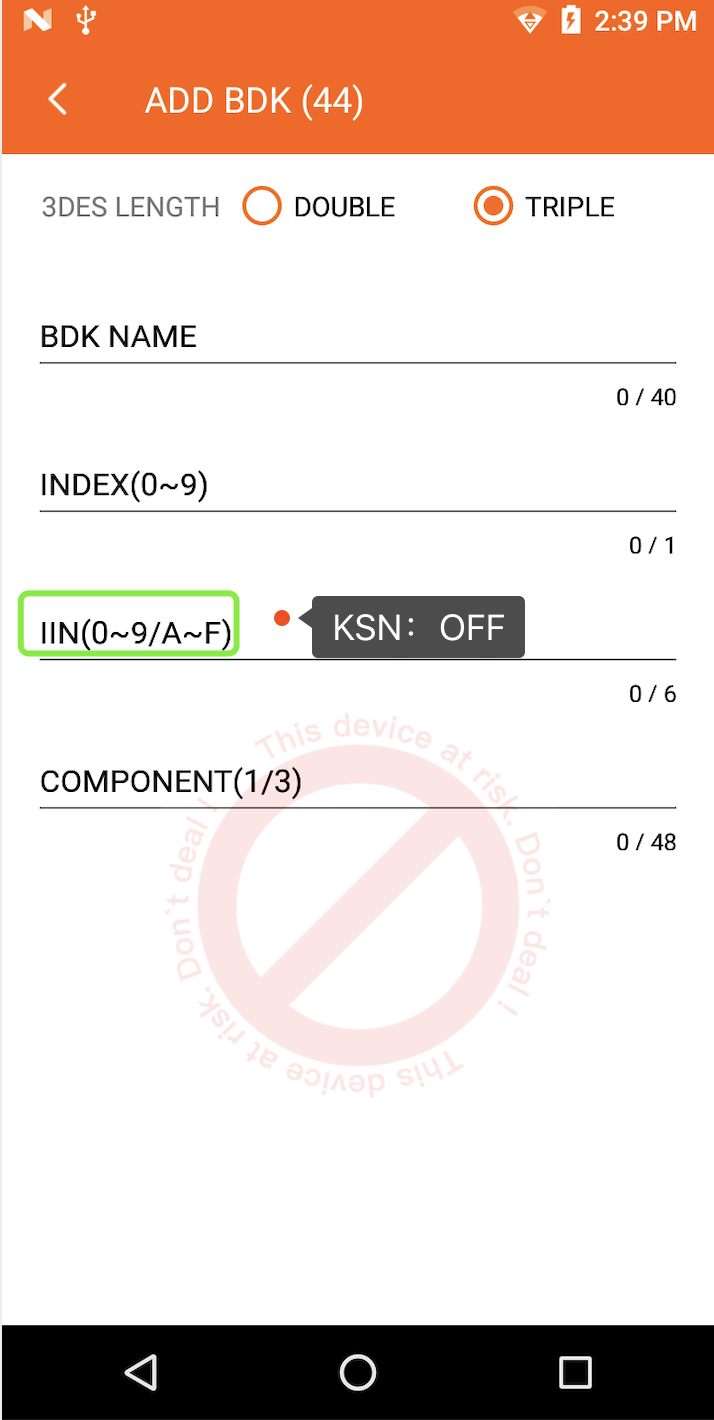 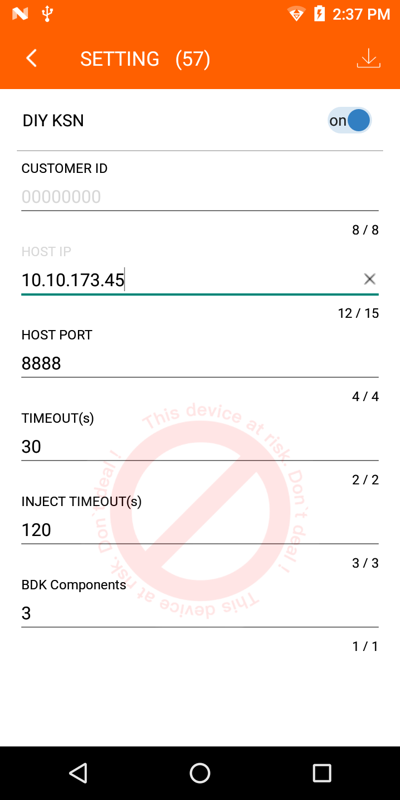 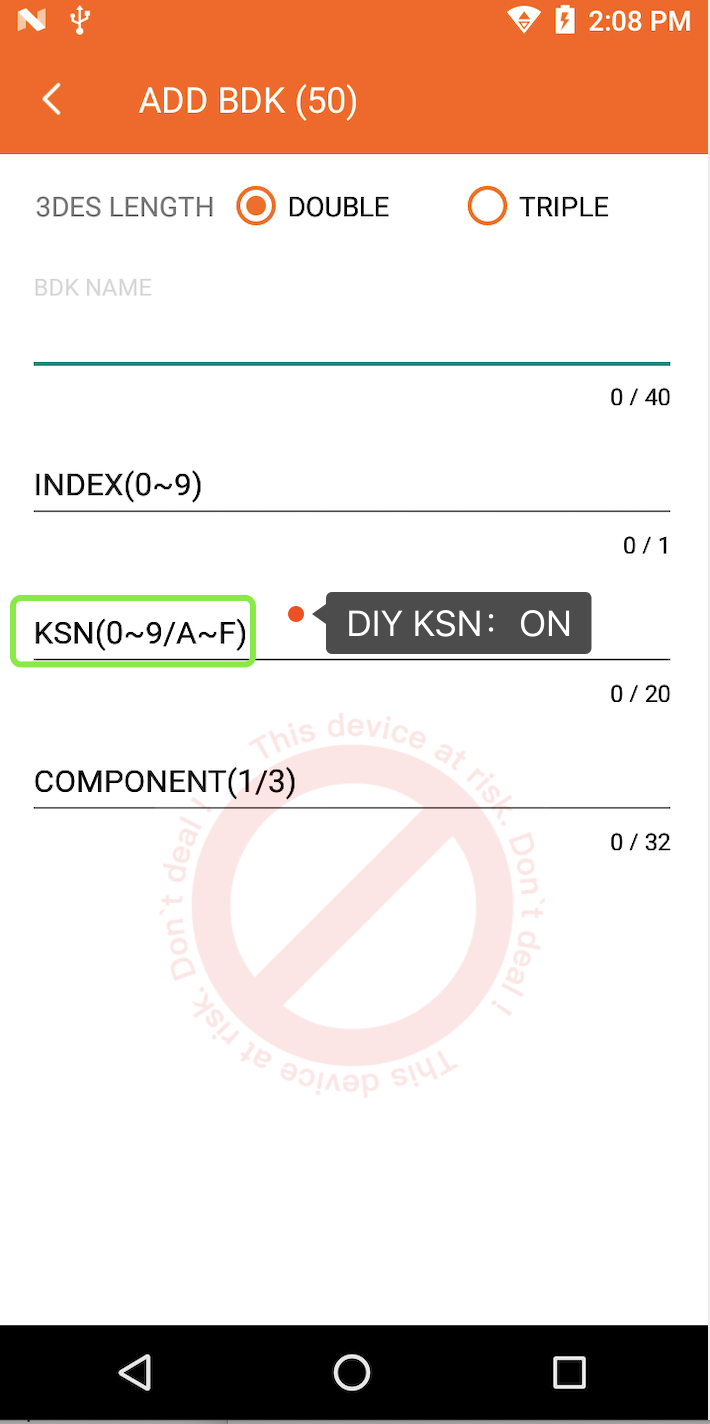 1.CONFIG---Merchant configClick the config module, Enter the config page,Click the setting module, then insert the manager card, Input password, Then Remove the card.Turn on the KSN switch.Config the customer id, click ‘OK ‘button, then click ‘confirm’ button, config success.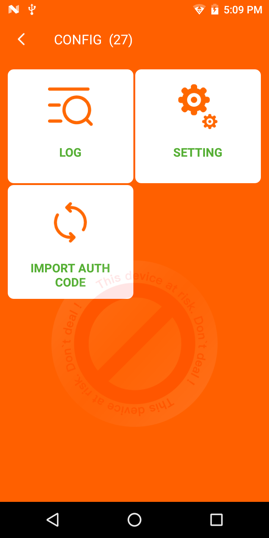 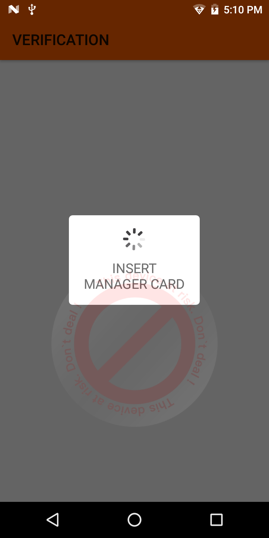 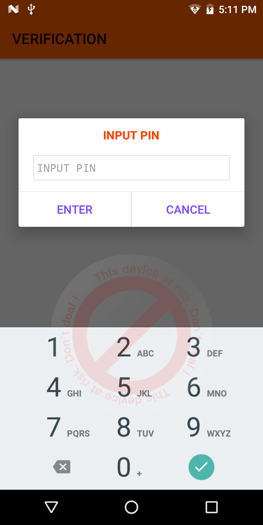 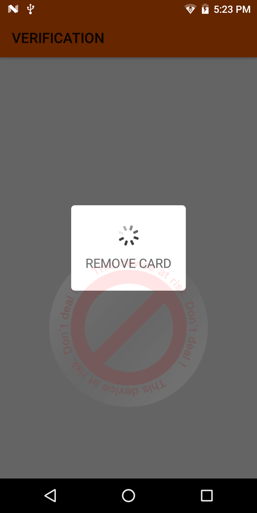 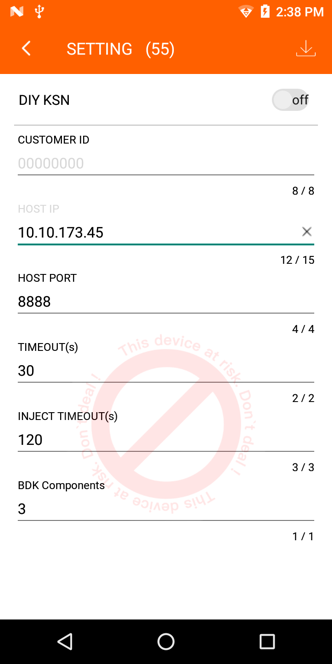 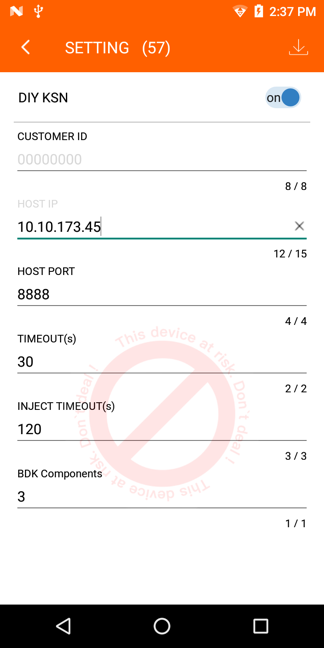 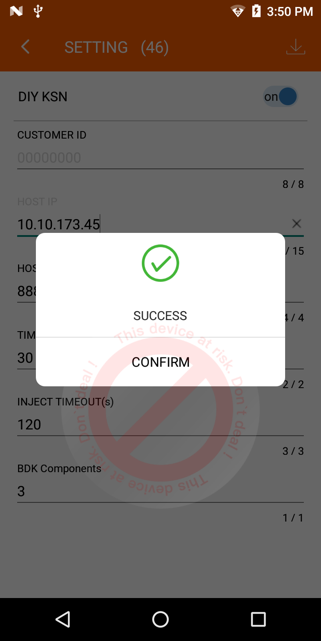 2.MKEK INJECT Click the MKEK inject module, we insert Manager card and input PIN, then remove the card, MKEK will be downloaded automatically.Click the MKEK inject button again, we can see MKEK has been downloaded.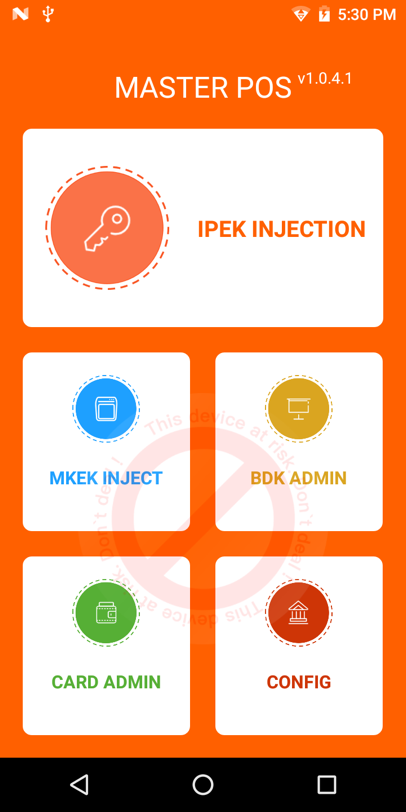 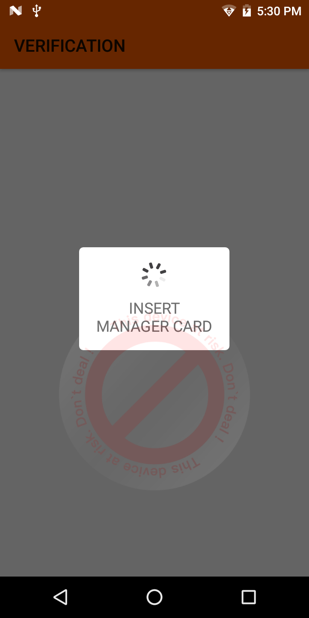 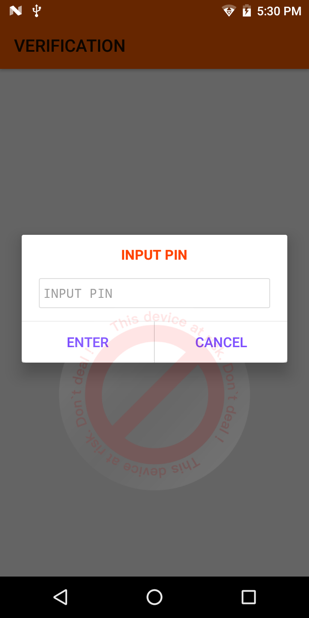 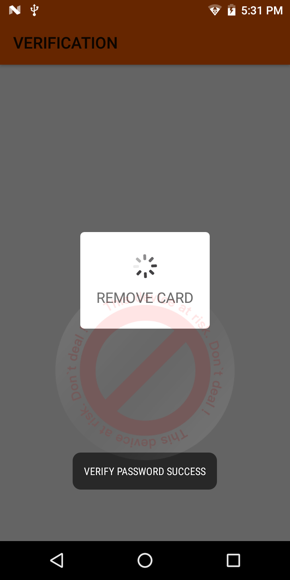 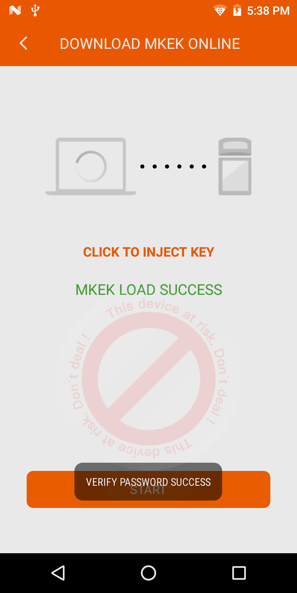 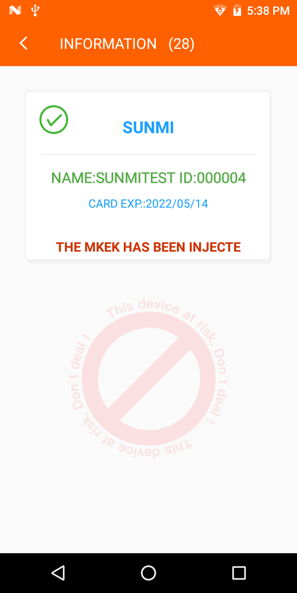 3.IMPORT AUTH CODE（preset condition）Click the ‘CONFIG’ icon, enter the config page.Click the ‘IMPORT AUTH CODE’ icon, we insert Manager card and input PIN, then remove the card, enter the server page. Click the ‘off ‘button and access the service address show. Open the web page on PC and upload the given SN document. Click the upload button.Check that the SN of the Target POS has been imported successfully and display the list of SN on Master POS.Note that the given SN document can’t be read or written in any way.Click the delete button in the upper right corner to delete SN of the Target POS.Note：PC and the master POS must be in the same network environment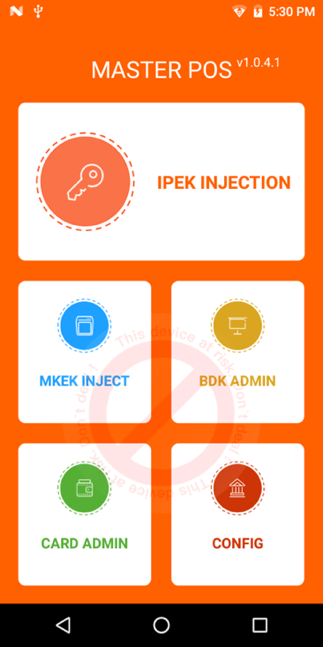 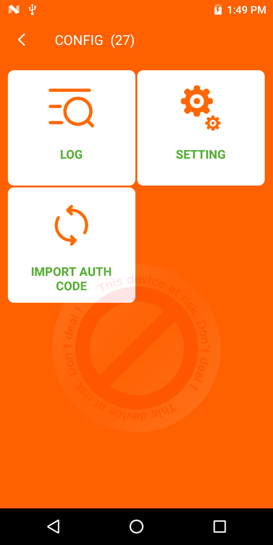 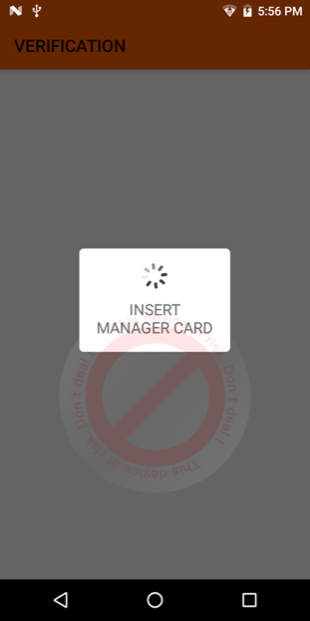 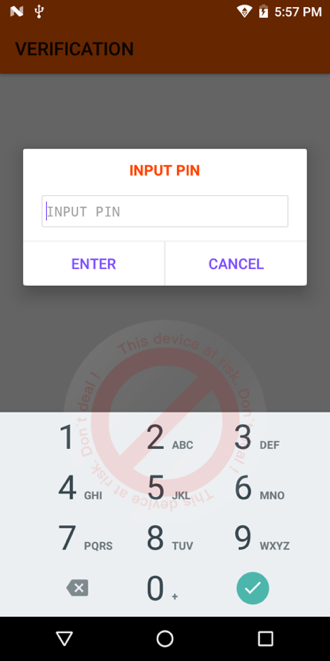 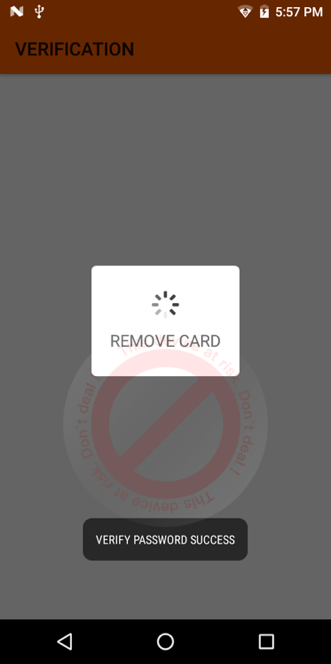 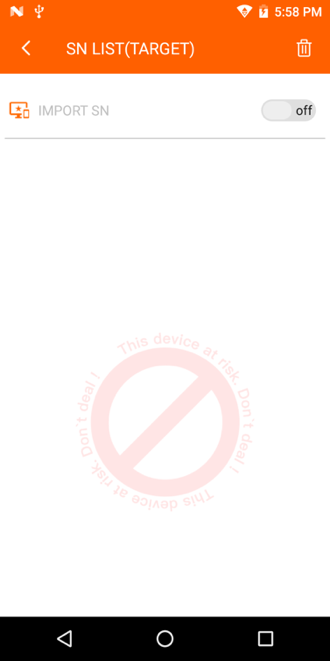 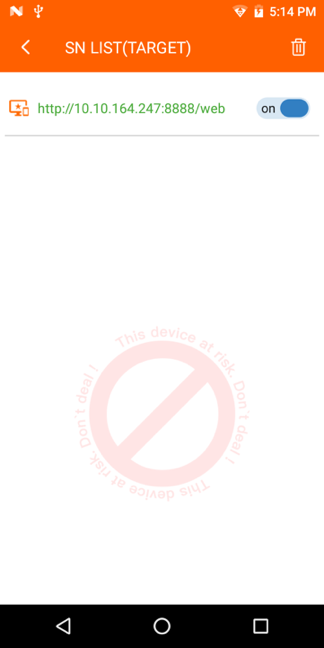 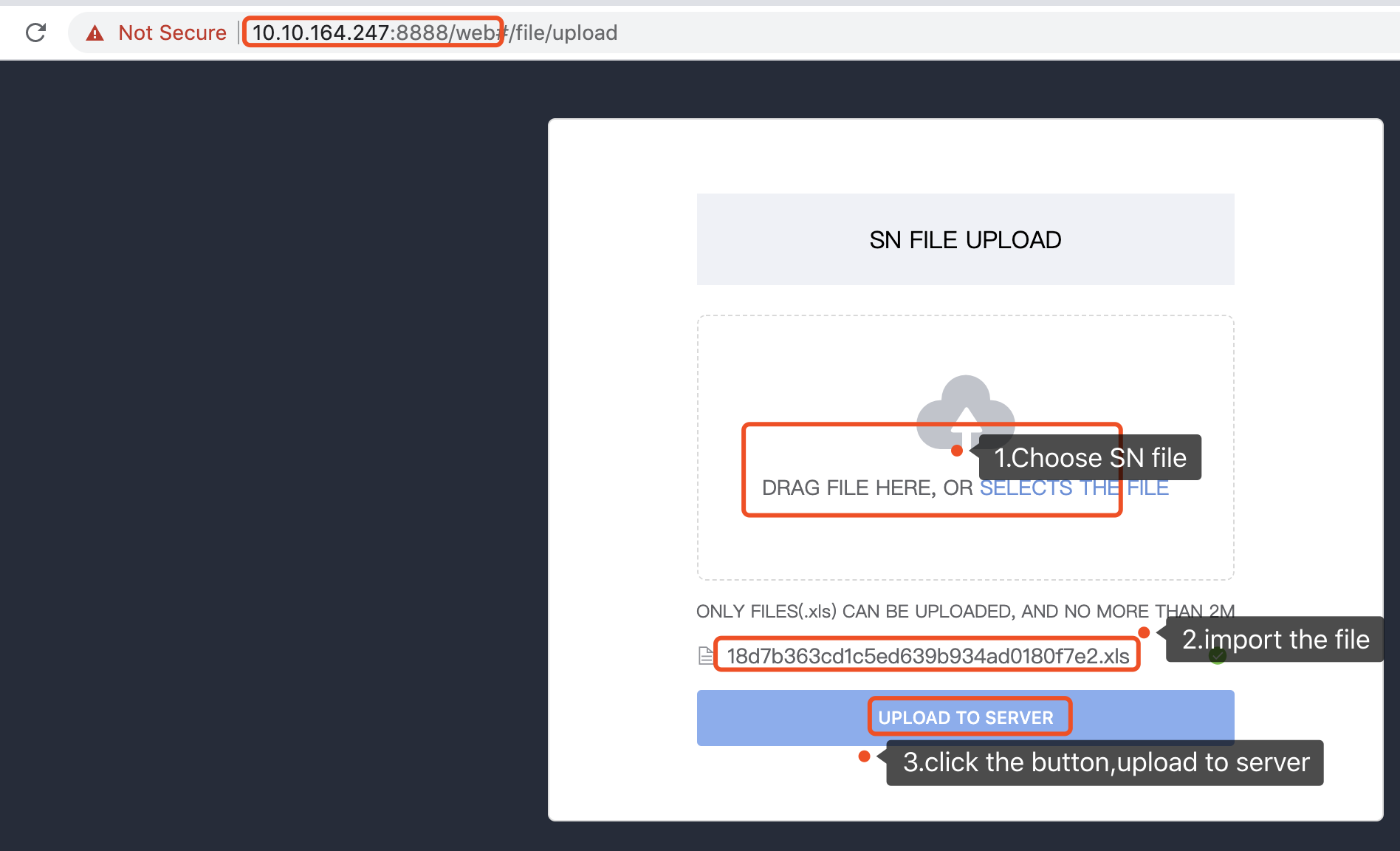 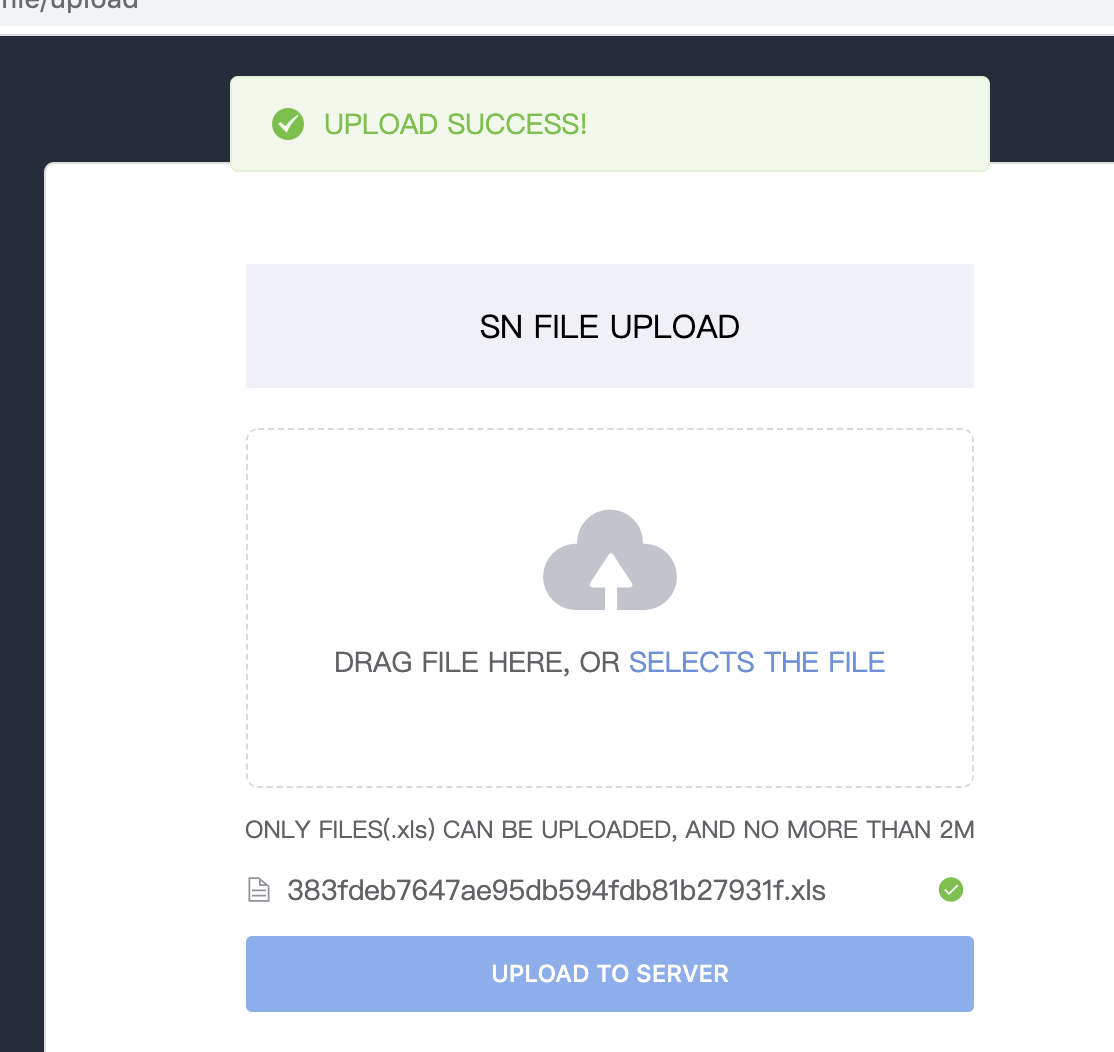 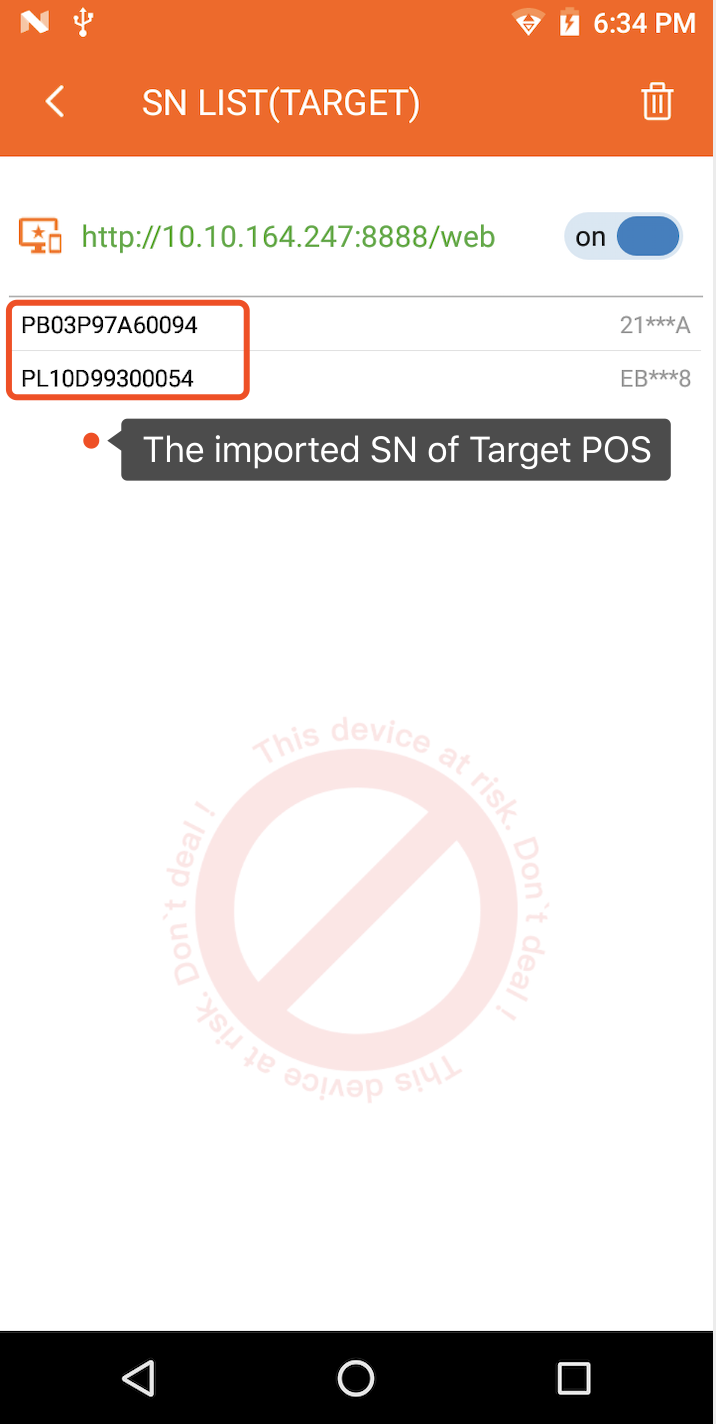 4.BDK ADMIN---Add BDK（INN）Click the ‘BDK Admin’ icon, enter BDK manager page. Click the ‘Add BDK’ icon, then insert supervisor card and enter the password, remove card after verification successfully. This step needs double-checked.Choose 3DES length. Input BDK name、Index、IIN and two/ three Components, confirm each component.Add BDK successfully and click the ‘confirm’ button.If the Index has been occupied, we can use supervisor card to overwrite this index.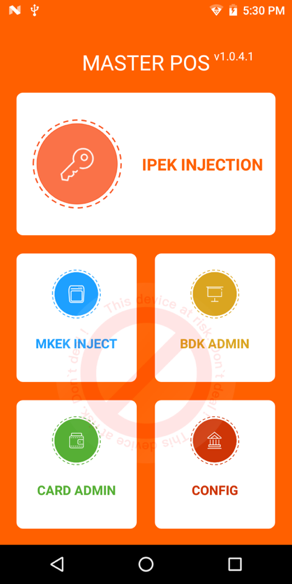 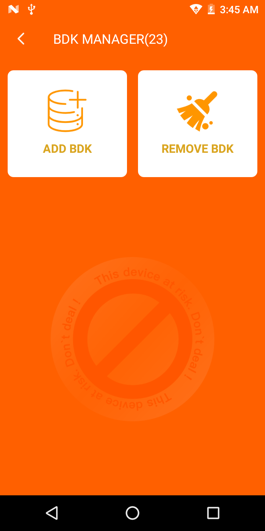 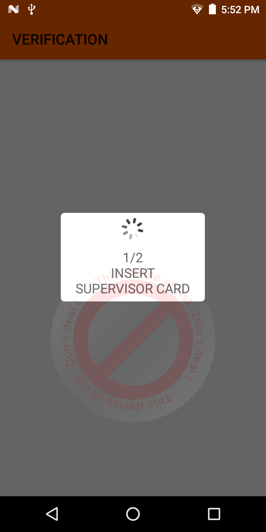 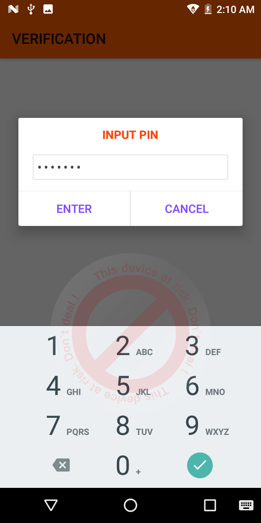 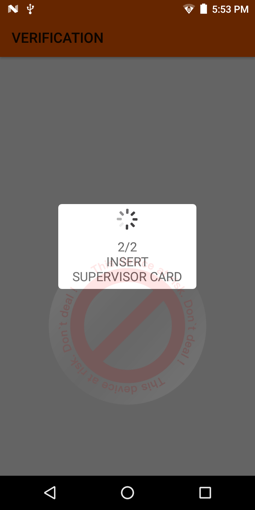 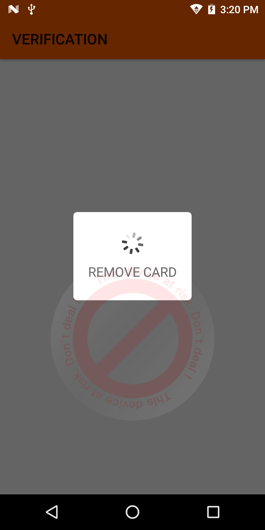 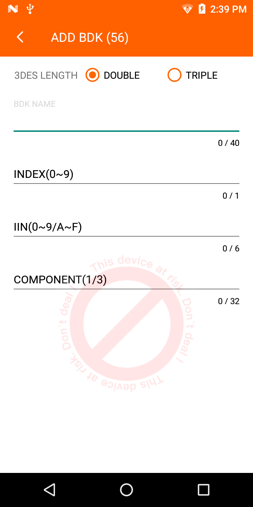 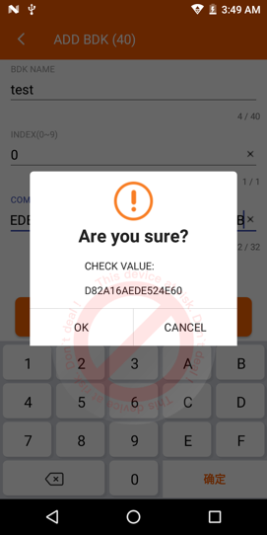 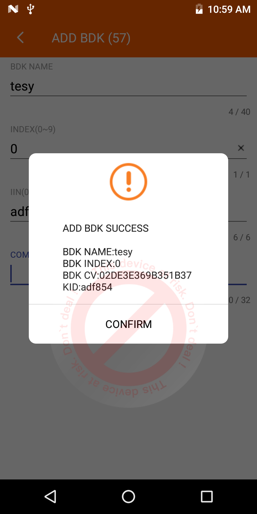 5.BDK ADMIN---Add BDK（KSN）Click the ‘BDK Admin’ icon, enter BDK manager page. Click the ‘Add BDK’ icon, then insert supervisor card and enter the password, remove card after verification successfully. This step needs double-checked.Choose 3DES length. Input BDK name、Index、KSN and two/three Components, confirm each component.Add BDK successfully and click the ‘confirm’ button.If the Index has been occupied, we can use supervisor card to overwrite this index.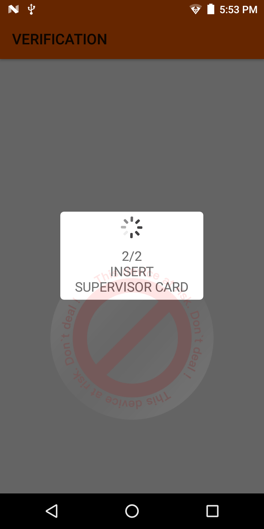 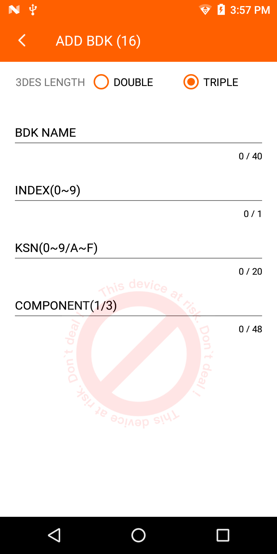 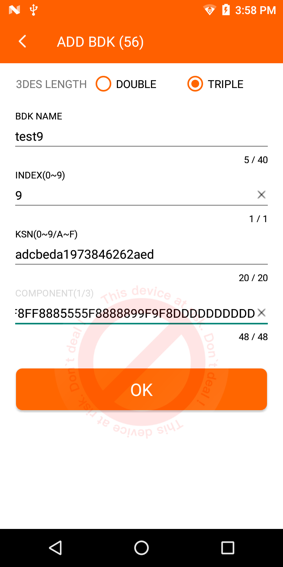 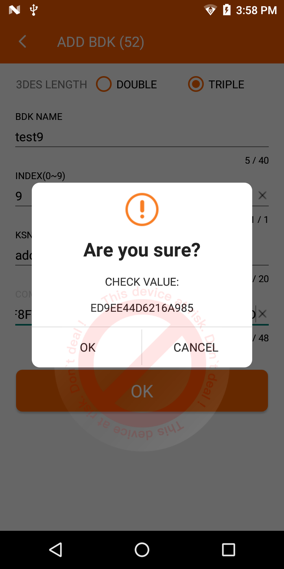 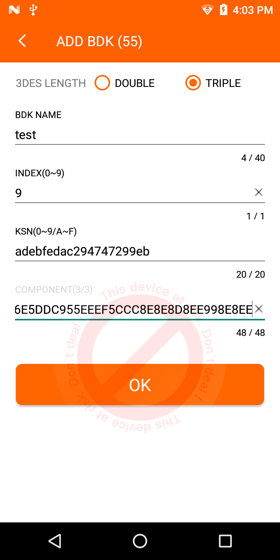 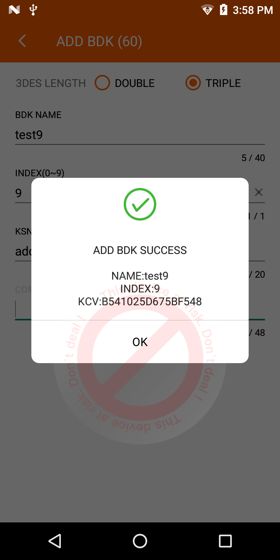 6.BDK ADMIN---Remove BDKClick the ‘BDK Admin’ icon, enter the DBK manager page.Click the ‘Remove BDK’ icon, all added BDKs are displayed in the list, choose the BDK you want to delete.Insert supervisor card and verification, then remove the card.This page will pop up the confirm message, click ‘delete’ button, the BDK will be deleted.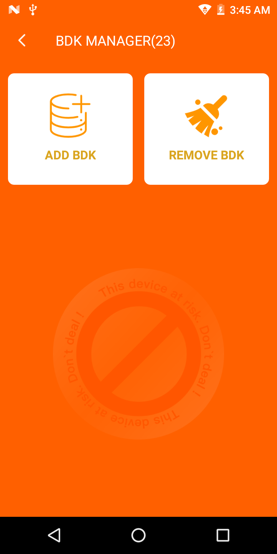 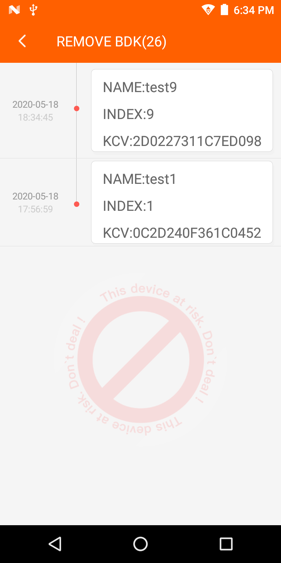 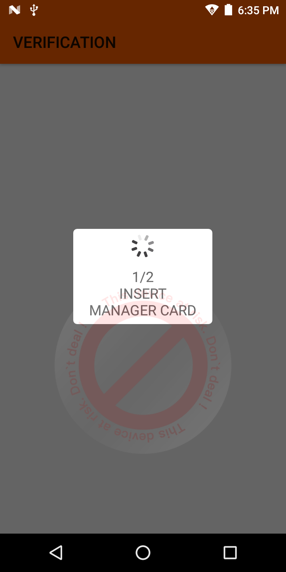 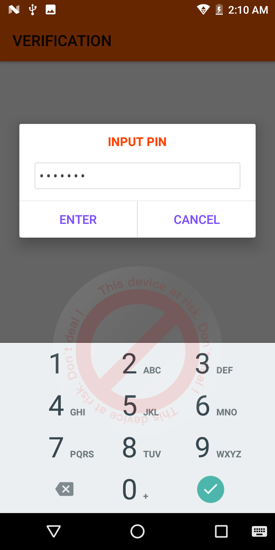 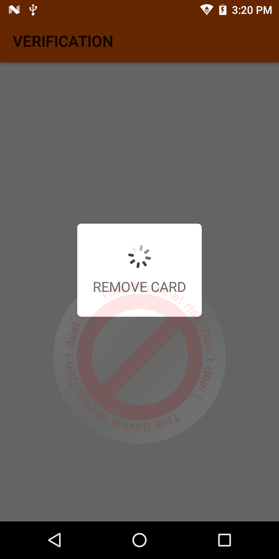 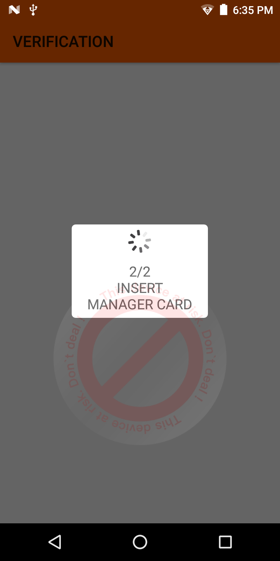 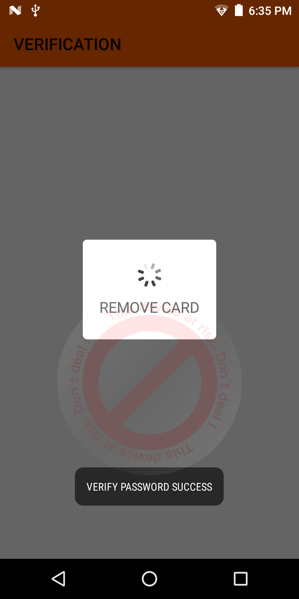 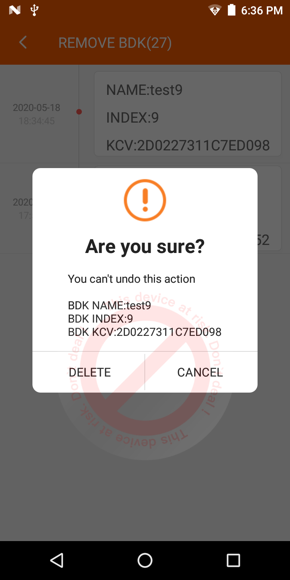 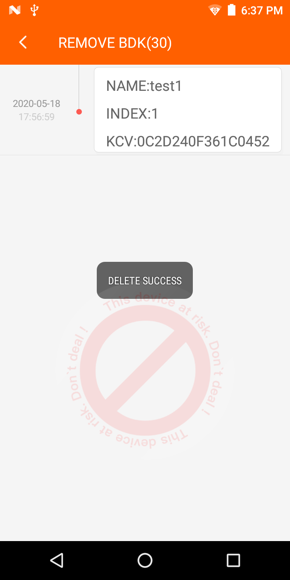 7. CARD ADMIN---Change PIN Click the ‘Card Admin’ icon. Insert the card you want to change your password and verify successfully.Click the ‘Change PIN’ button, enter new password and confirm. A pop-up message prompts that the modification was successful.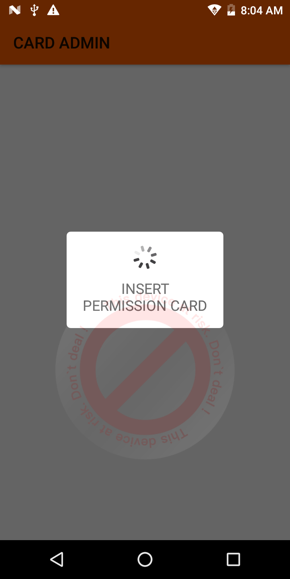 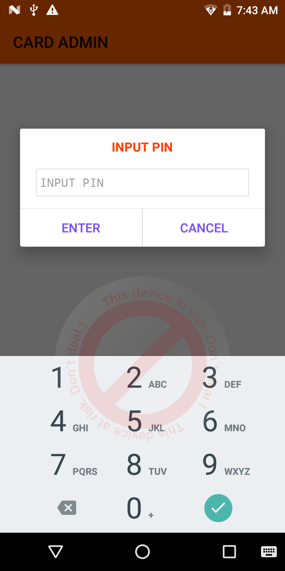 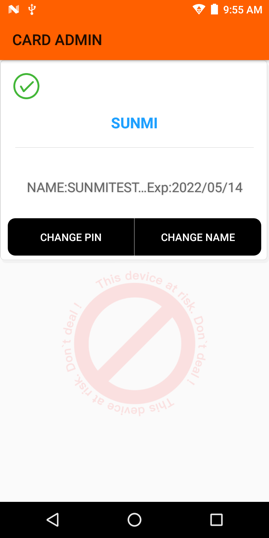 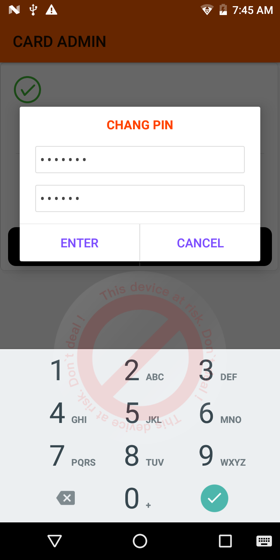 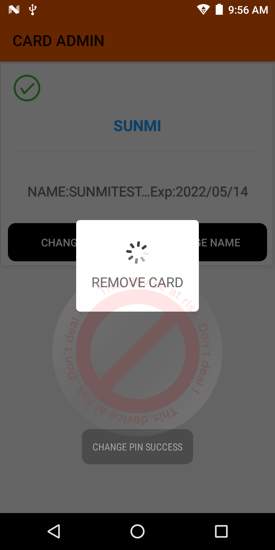 8. CARD ADMIN---Change Card nameClick the ‘Card Admin’ icon.Insert the card you want to change your card name and verify successfully.Click the ‘change Name’ button, enter name you want to change. A pop-up message prompts that the modification was successful.Insert this card again to check its name has been changed.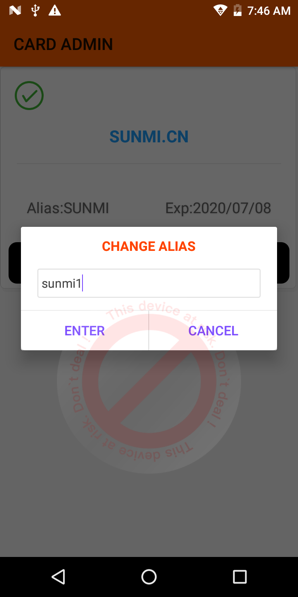 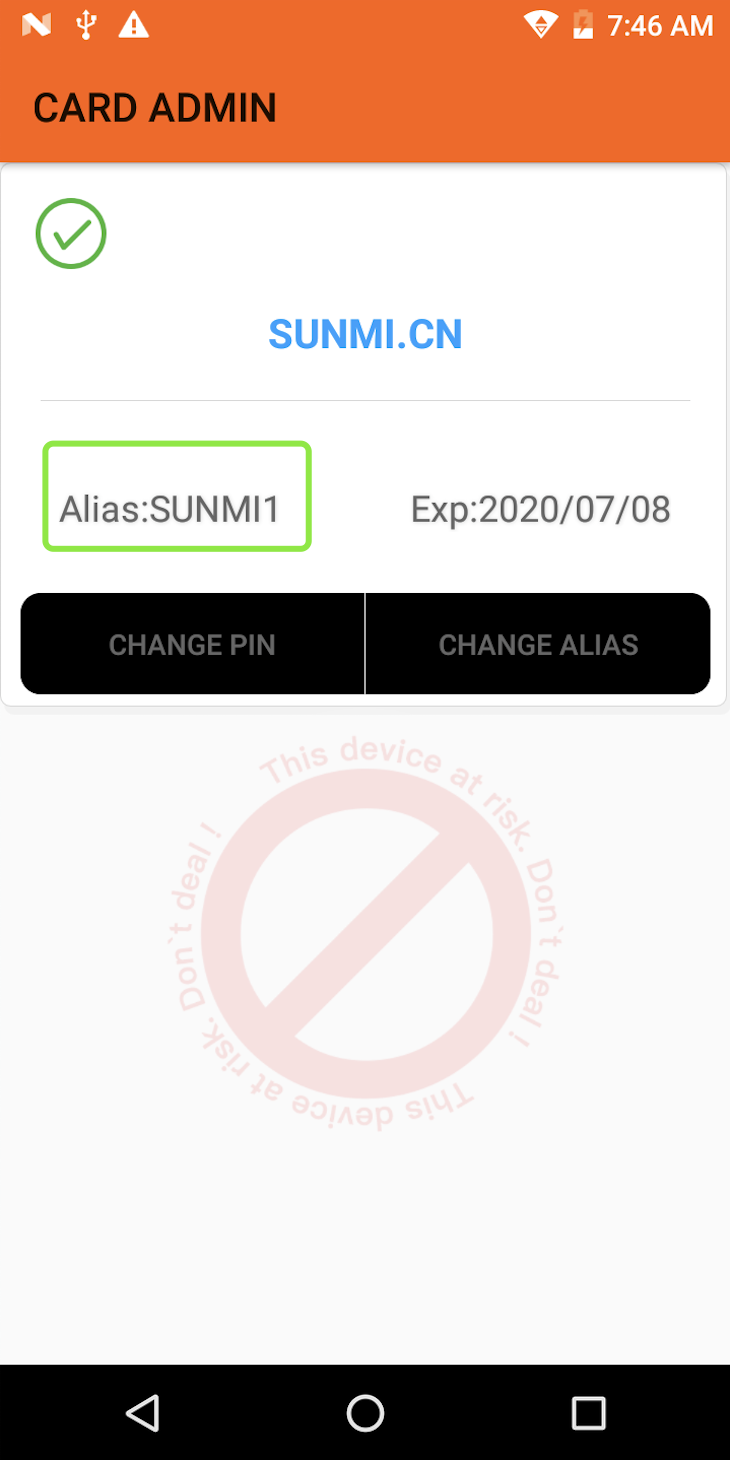 9. CONFIG---LOGClick the ‘CONFIG’ icon, enter the config page.Click the ‘LOG’ icon, enter log list page. This page records the log of all daily operationsClick the date, enter the log details page. This page records the log of the day’s operations..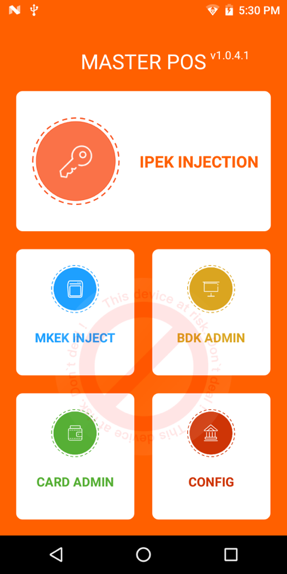 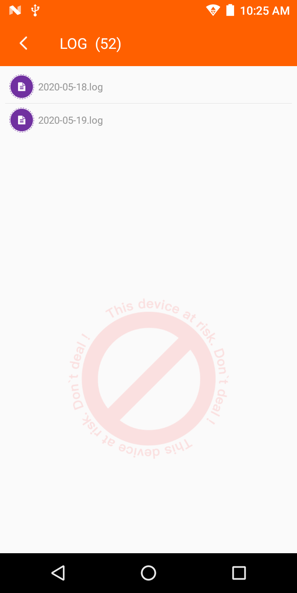 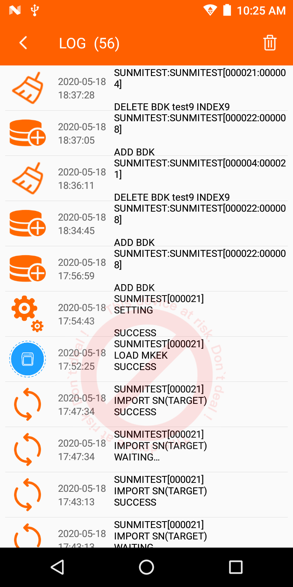 10. CONFIG---export the log fileClick the ‘CONFIG’ icon, enter the config page.Click the ‘IMPORT AUTH CODE’ icon, we insert Manager card and input PIN, then remove the card, enter the server page. Click the ‘off ‘button and access the service address shown. Enter the address in the browser, replace the web with logs. And go to the log download page.Click on the you want to view, and the log will be successfully exported.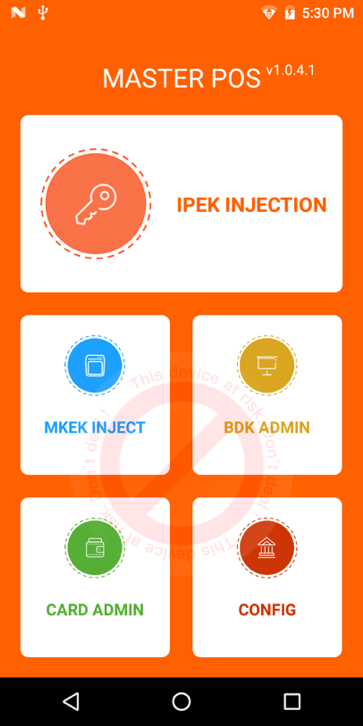 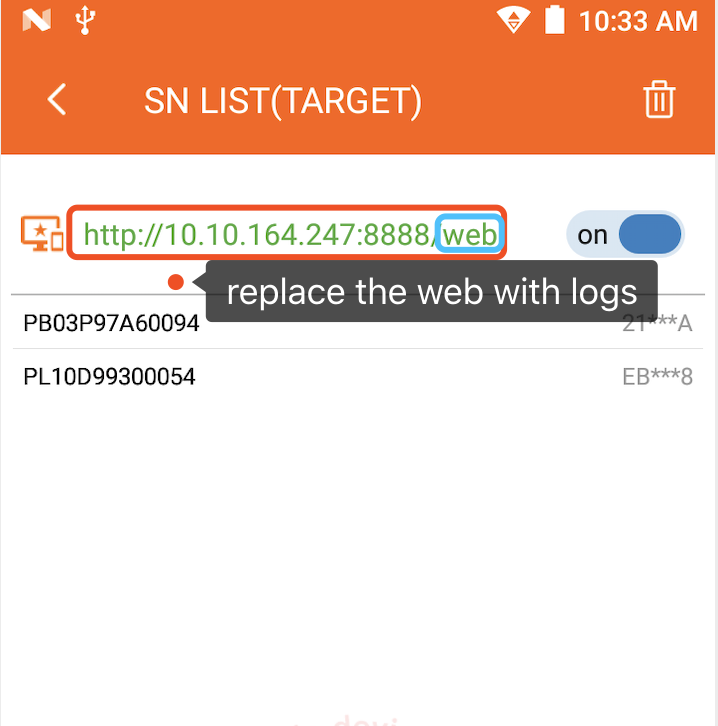 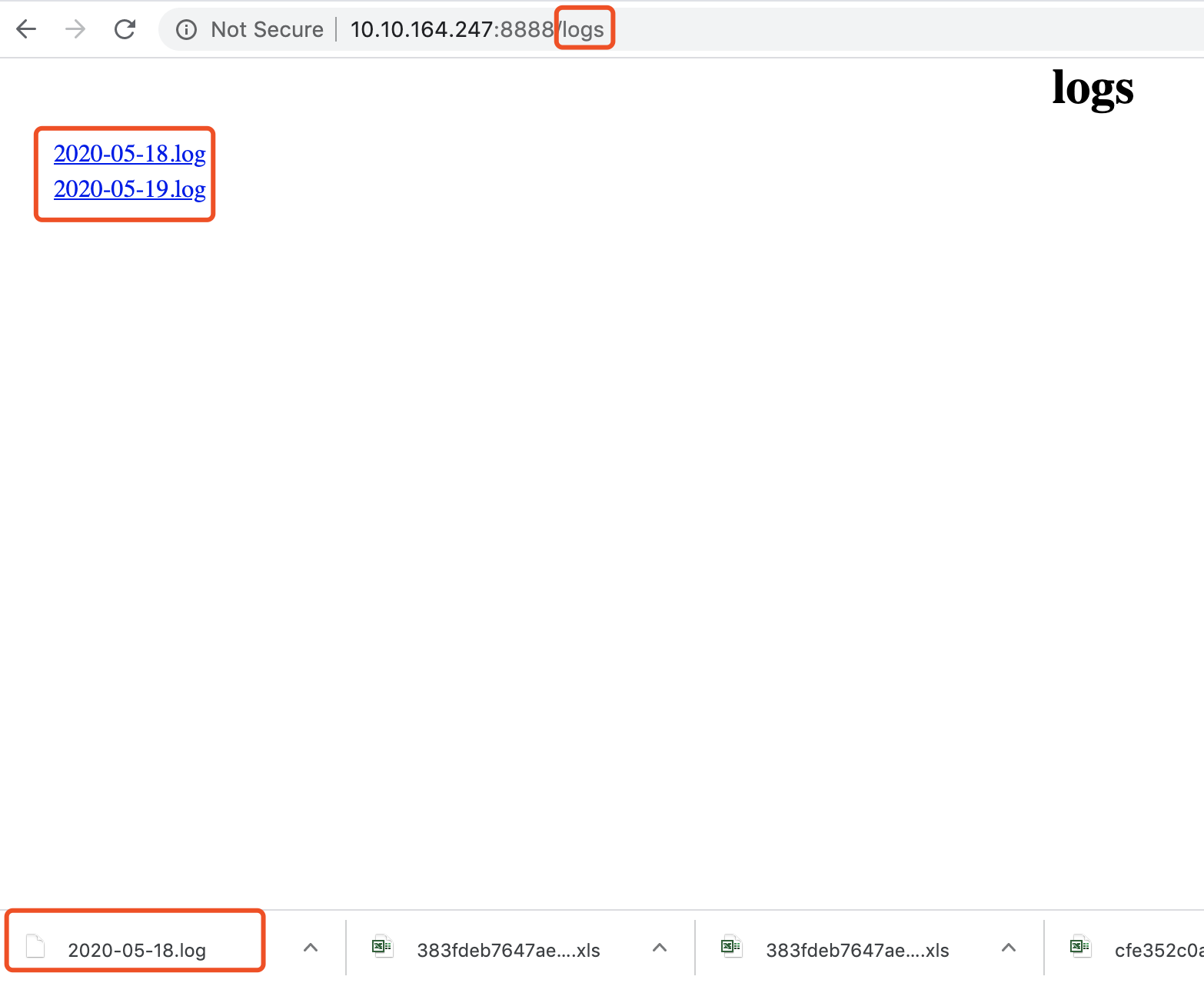 11. Card expiration checkClick the ‘Card Admin’ icon.Insert the card you want to check card expiry date and verify successfully.Check the card expiry date. If the card has expired, you need to replace it.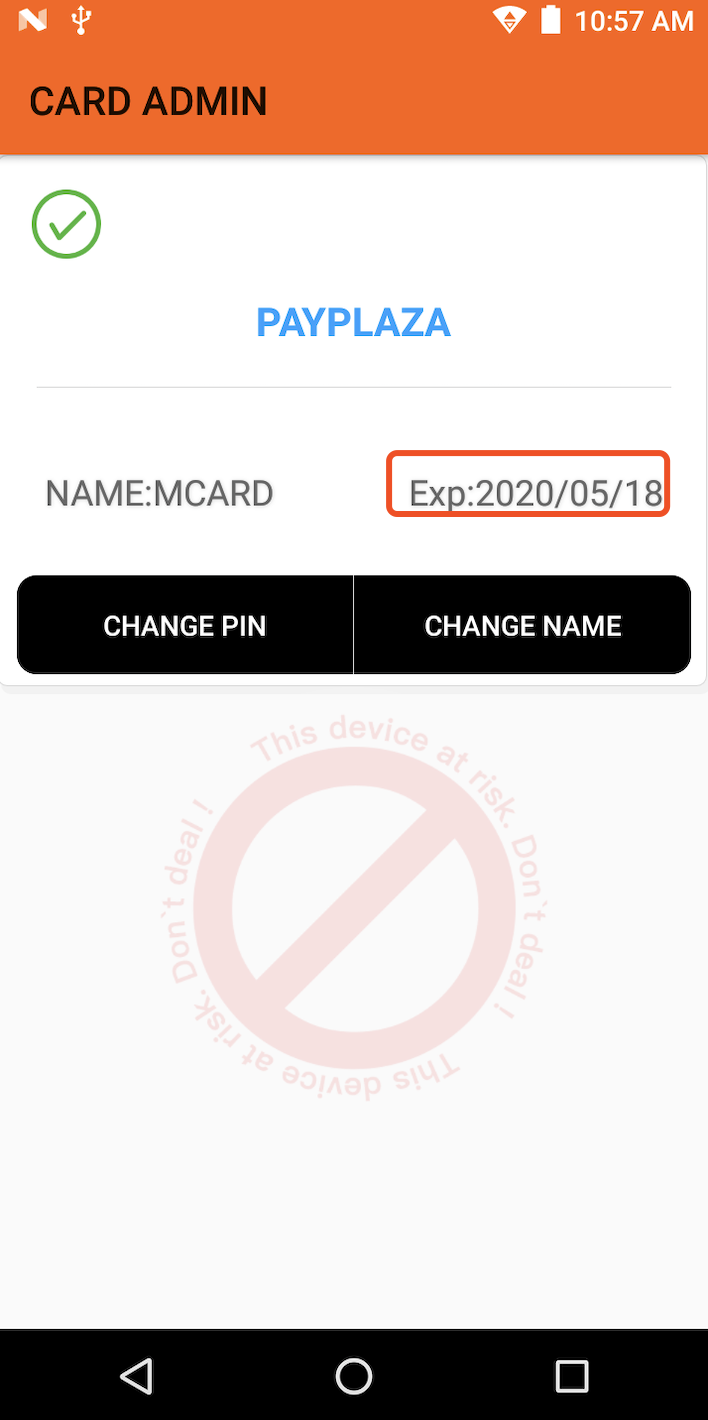 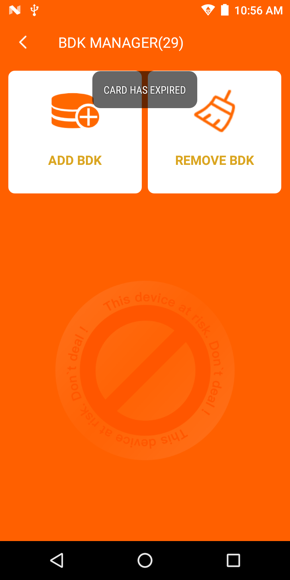 Target POS1.IPEK INJECTIONConnect the Target POS and Master POS with a serial cable we provide.Open Master POS and click ‘IPEK Injection’ icon, insert operator card and verify successfully. Select an added BDK and go to IPEK Inject page and accept USB access.Open Target POS and click ‘IPEK Injection’ icon, enter IPEK download mode and accept USB access.Click the ‘Start’ button of the Master Pos, the Master POS will receive request and ask operator to confirm SN of the connected Target POS, Click the ‘Enter’ button.IPEK will be Injected successfully.Connect the next Target POS with a serial cable we provide and repeat step 3 through 5 to inject IPEK again.Target Pos figure: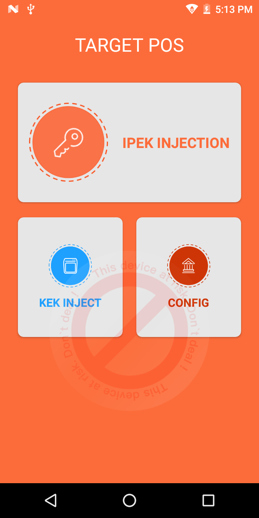 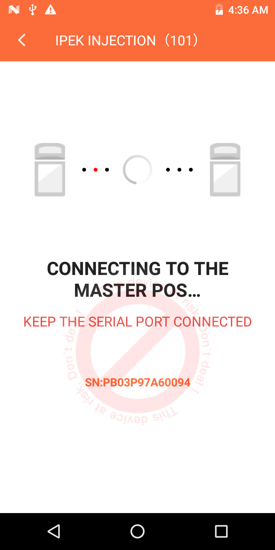 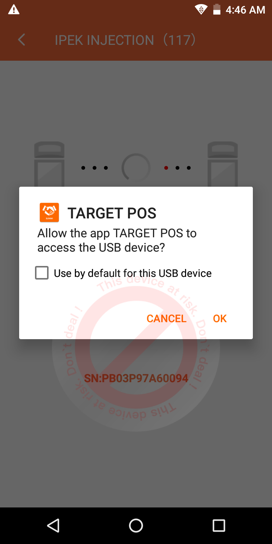 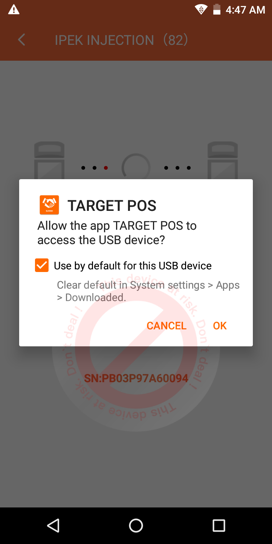 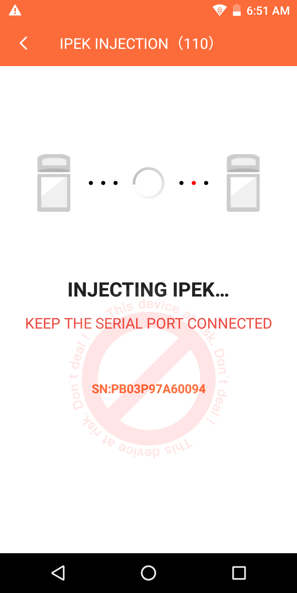 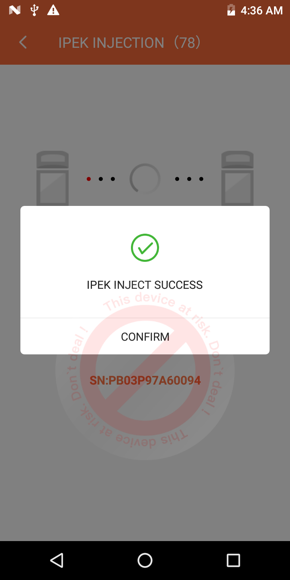 Master POS figure: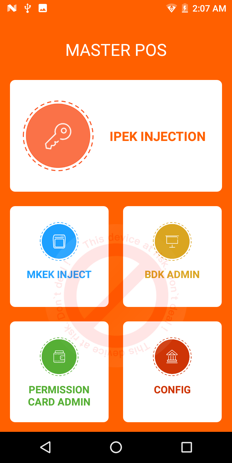 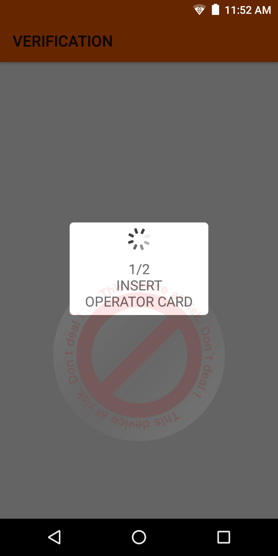 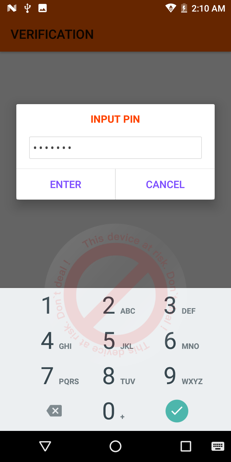 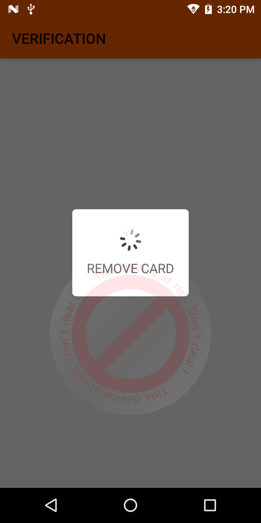 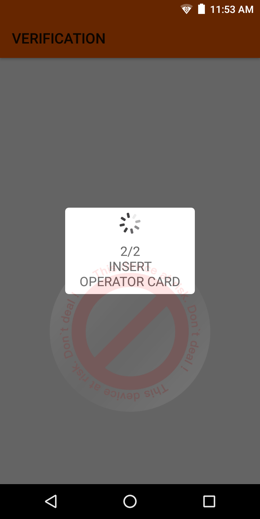 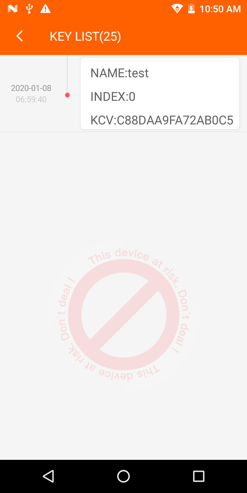 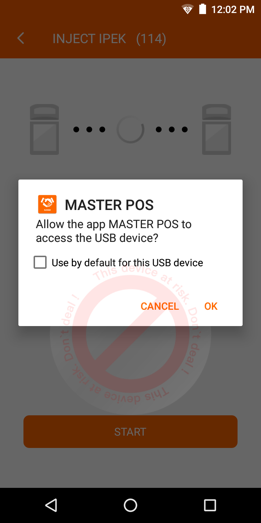 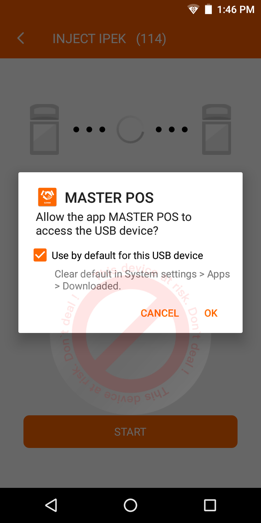 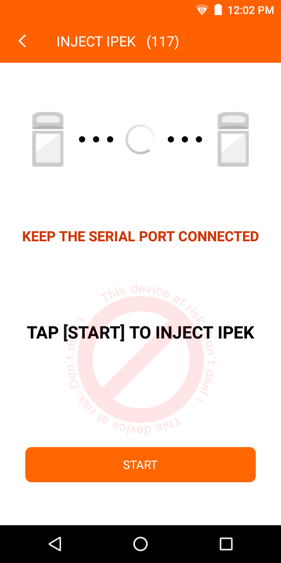 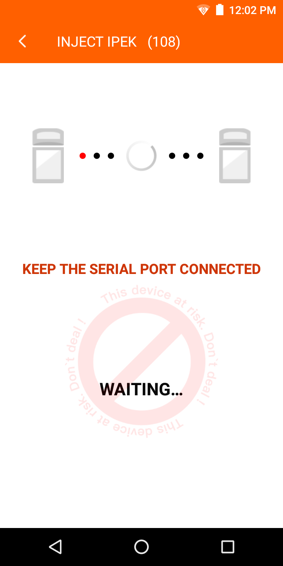 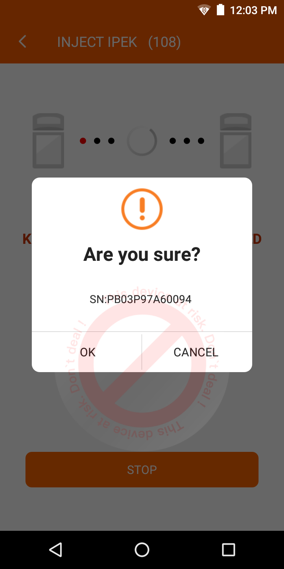 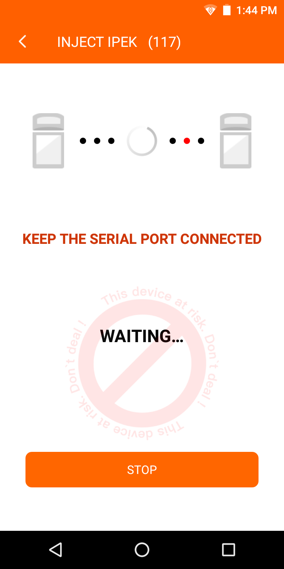 Connection figure: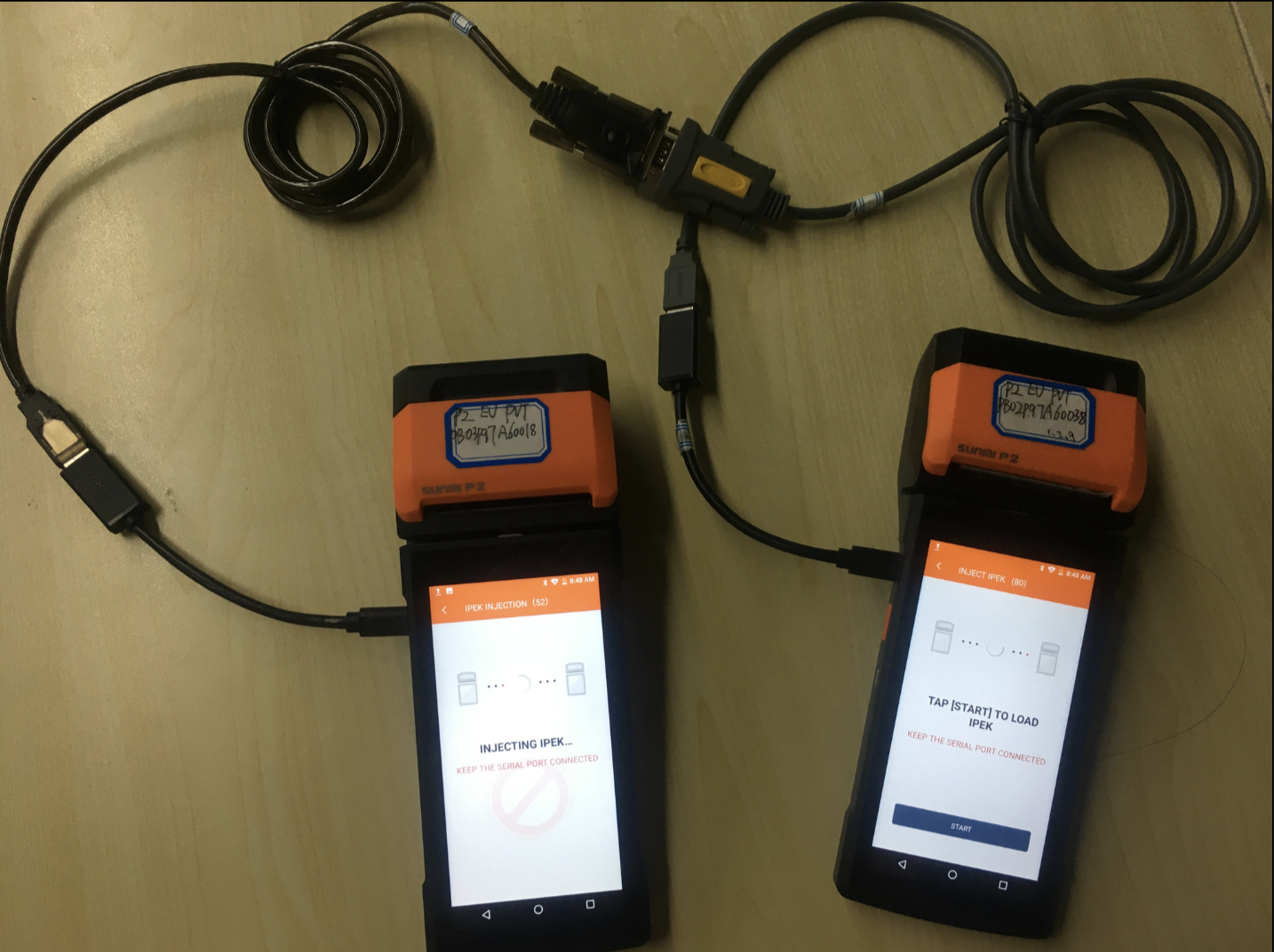 VersionDateDescriptionAuthor1.0.09th Jan, 2020 First versionIris Wang1.0.113th Jan, 2020 Add the introductionIris Wang1.0.215th Jan, 2020 Add the log moduleIris Wang1.0.318th Mar, 2020Version updateIris Wang1.0.422th Apr, 2020Added BDK component settingIris Wang1.0.514th May, 2020Added Config、MKEK Inject operationAdded operation of SN imported.Iris Wang1.0.63th Jun, 2020Added selection function of 3DES lengthIris WangCardNumCommentsManager card21.Config (such as set Customer ID、  set BDK component group number, set DIY KSN switch、Set Inject timeout time)；2.Import SN3.MKEK download；4.Delete BDKSupervisor card2Used to add BDKOperator card2Used to inject IPEKParameterCommentsDIY KSNCustomize KSN
ON: you can customize KSN; 
OFF: customize INN data in KSN;CUSTOMER IDused to distinguish customersHOST IP / PORTUsed to download MKEK in a safe roomTIMEOUT (s)Used for timeout when downloading MKEK in a secure room to establish a communication link.INJECT TIMEOUT (s)IPEK injection time custom setting, default 120s.BDK COMPONENTused to control the number of groups of input BDK components, that is set to 2, 3;